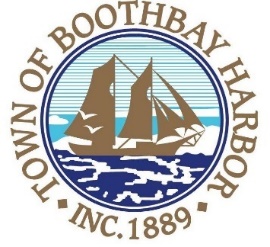 TOWN OF BOOTHBAY HARBORSELECTMEN’S MEETING AGENDAMonday, September 28, 2020Boothbay Harbor Town Office, 11 Howard Street7:00 p.m.Due to limited space in the meeting room to meet COVI9-19 guidelines for safety, we are also providing a Zoom meeting id and number to call for audio purposes: https://us02web.zoom.us/j/87408447348MEETING ID: 874 0844 7348 TELEPHONE NUMBER: 1-929-205-6099CALL TO ORDER:Pledge of AllegianceIntroduction of Town Manager & Board of SelectmenTown Manager Announcement(s) Town Department ReportsSelectmen ReportsFinancials Minutes Approval – September 14, 2020LicensesNew BusinessTom Churchill, Planning Board Chair, recommendations from Planning BoardPublic Hearing-Adopt the Maine Municipal Association’s new (October 1, 2020-September 30, 2021) “General Assistance Ordinance Appendix” (A-D)Old BusinessFootbridge discussionFireworks (Boothbay Lights Signature Event?)Atlantic Avenue sidewalk notice discussion Covid-19 discussion Public ForumWarrantsExecutive SessionMotion to Adjourn